     ПОСТАНОВЛЕНИЕ« 8 » октября 2018 г.                                      г. Кондрово                                         № 1374Об объявлении конкурса на предоставление субсидий из бюджета муниципального района «Дзержинский район» субъектам малого и среднего предпринимательства      На основании статьи 78 Бюджетного кодекса Российской Федерации, Федерального закона от 24.07.2007 № 209 – ФЗ «О развитии малого и среднего предпринимательства         в Российской Федерации», постановления   администрации муниципального района «Дзержинский район» от 30.12.2016 № 1193 «Об утверждении муниципальной программы «Развитие малого и среднего предпринимательства в  муниципальном районе «Дзержинский район»  на  2017-2021 годы», постановления администрации  от 17.10.2017г. № 1672 «Об утверждении положения о порядке предоставления субсидий за счет средств бюджета муниципального района  «Дзержинский район» субъектам малого и среднего предпринимательства на компенсацию затрат в рамках реализации муниципальной программы «Развитие малого и среднего предпринимательства в муниципальном районе «Дзержинский район» на 2017-2021годы»,   решения Дзержинского районного Собрания   от 19.12.2017 г. № 296 «О бюджете муниципального района «Дзержинский район» на 2018 год и на плановый период 2019 и 2020 годов»       ПОСТАНОВЛЯЮ:            1. Объявить конкурс на предоставление субсидий из бюджета муниципального района «Дзержинский район» субъектам малого и среднего предпринимательства на компенсацию затрат, связанных с приобретением оборудования и на возмещение расходов, связанных с началом предпринимательской деятельности.            2. Установить срок проведения конкурса с 15 октября 2018 года по 3 ноября  2018 года  включительно.	3.  Создать конкурсную комиссию по предоставлению субсидий в рамках реализации муниципальной программы «Развитие малого и среднего предпринимательства в муниципальном районе «Дзержинский район» на 2017-2021 годы» (приложение № 1).           4. Утвердить Положение о порядке работы комиссии по предоставлению субсидий (приложение № 2).         5. Настоящее постановление вступает в силу с момента его официального опубликования.         6. Контроль за исполнением настоящего постановления возложить на заместителя главы администрации  Дзержинского района Дрыманова С.А.Глава администрацииДзержинского района                                                                                            А.В. ПичугинПриложение №1 к постановлению  администрации Дзержинского районаот 08.10.2018г. № 1374       СОСТАВконкурсной комиссии по предоставлению бюджетных субсидий в рамках муниципальной программы «Развитие малого и среднего предпринимательства в муниципальном районе «Дзержинский район» на 2017-2021 годы»Приложение №2 к постановлению администрации Дзержинского районаот 08.10.2018г. № 1374ПОЛОЖЕНИЕо порядке работы конкурсной комиссии по предоставлению бюджетных субсидий в рамках муниципальной программы «Развитие малого и среднего предпринимательства в муниципальном районе «Дзержинский район» на 2017-2021 годы»           1. Комиссия по предоставлению бюджетных субсидий в рамках муниципальной программы «Развитие малого и среднего предпринимательства в муниципальном районе «Дзержинский район» на 2017-2021 годы» создаётся распоряжением администрации Дзержинского района.            2. Комиссия в своей деятельности руководствуется Конституцией Российской Федерации, действующим законодательством Российской Федерации и Калужской области, нормативно-правовыми актами администрации Дзержинского района, Положением о конкурсе на предоставление субсидий за счёт средств бюджета муниципального района «Дзержинский район» субъектам малого и среднего предпринимательства на компенсацию затрат в рамках реализации отдельных мероприятий муниципальной программы «Развитие малого и среднего предпринимательства в муниципальном районе «Дзержинский район» на 2017-2021годы», настоящим Положением.            3. Комиссия осуществляет конкурсные процедуры по отбору субъектов малого и среднего предпринимательства - получателей субсидий:            - рассматривает заявки субъектов малого и среднего предпринимательства на предоставление субсидий в соответствии с Положением о конкурсе на предоставление субсидий и действующим законодательством;      - проверяет предоставленные документы;            - отклоняет заявки субъектов малого и среднего предпринимательства в случае их несоответствия требованиям Положения о конкурсе и действующего законодательства;      - выносит решение о возможности предоставления субсидий получателям.            4. Комиссия состоит из председателя, заместителя председателя, секретаря и членов комиссии. Комиссию возглавляет председатель. На председателя возлагаются следующие обязанности:      - руководство деятельностью комиссии в соответствии с настоящим Положением;      - распределение обязанностей между членами комиссии;      - организация и контроль принимаемых решений.            При отсутствии председателя комиссии его функции осуществляет заместитель.            5. Решение комиссии считается правомочным при наличии на заседании не менее двух третей её состава и принимается большинством голосов присутствующих на заседании членов комиссии.      При несогласии члена комиссии с принятым решением по его желанию в протоколе отражается его особое мнение. При равенстве голосов решающим является голос председателя комиссии.            6. Комиссия вправе запрашивать и получать от организаций, получателей субсидий, информацию, необходимую для осуществления своих функций.            7. Срок подачи заявок не может превышать двадцать календарных дней  с  даты начала приема конкурсных заявок.            8. Рассмотрение заявок участников конкурса осуществляется комиссией на следующий день после окончания срока подачи заявок.Комиссия подводит итоги конкурса в день рассмотрения заявок.     10. Решение о предоставлении субсидии получателям и их размер принимается открытым голосованием большинством голосов присутствующих членов комиссии. Решение комиссии оформляется протоколом и утверждается нормативным правовым актом администрации Дзержинского района.     11. Администрация Дзержинского района направляет субъектам малого и среднего предпринимательства, подавшим заявки на предоставление субсидии, письменное уведомление о решении комиссии и протокол рассмотрения заявок в течение пяти дней со дня принятия решения. Итоги конкурса публикуются на сайте администрации Дзержинского района и средствах массовой информации   не позднее десяти рабочих дней после подведения итогов.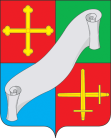         КАЛУЖСКАЯ ОБЛАСТЬ       АДМИНИСТРАЦИЯ        (исполнительно - распорядительный орган)            МУНИЦИПАЛЬНОГО РАЙОНА «ДЗЕРЖИНСКИЙ РАЙОН»            МУНИЦИПАЛЬНОГО РАЙОНА «ДЗЕРЖИНСКИЙ РАЙОН»ДрымановСтанислав АнатолиевичПлатонова                                                                                                                          Евгения Валентиновна--Заместитель главы администрации Дзержинского района,  председатель комиссииЗаведующий отделом экономики администрации Дзержинского района, заместитель председателя комиссииФедороваЕкатерина КонстантиновнаЧлены комиссии:-Главный специалист отдела экономики администрации Дзержинского района, секретарь комиссииХолодноваНаталья ВитальевнаАлфёрова                                                      Наталья Анатольевна--Заместитель главы администрации – заведующий финансовым отделомПредседатель контрольно – счетной комиссии Дзержинского района                        (по согласованию)ЖуковПавел Александрович-И.о. начальника Межрайонной ИФНС России № 2 по Калужской области            (по согласованию)Ларин Сергей Иванович-И.о. директора  ГУ ЦЗН Дзержинского района  (по согласованию)